DateNameTestimonial Reports11/26/2020Members of Sac FellowshipFrom all of us: May you and your family have a Happy Safe Thanksgiving!!! Blessings!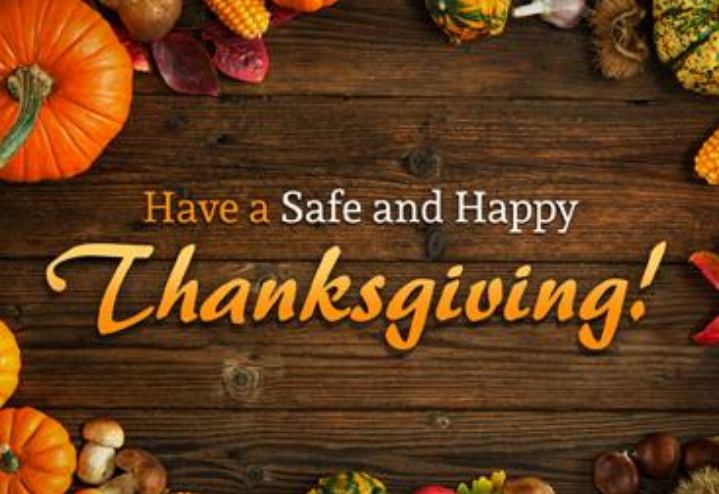 Sister VictoriaShares a chorus to cheerful hymn of praise: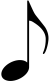 Count your blessings, name them one by one;
Count your blessings, see what God hath done;
Count your blessings, name them one by one,
And it will surprise you what the Lord hath done.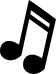 What a precious reminder to count our blessings at such a time in history! There is so much to be thankful for! 